РЕПУБЛИКА БЪЛГАРИЯ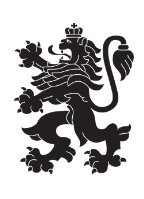 Министерство на земеделието, храните и горитеОбластна дирекция „Земеделие“ – гр.ПазарджикЗ   А   П   О   В   Е   Д№ РД-04-841/30.09.2020 г.СВЕТЛА ПЕТКОВА – директор на областна дирекция „Земеделие” гр. Пазарджик, след като разгледах, обсъдих и оцених доказателствения материал по административната преписка за землището на с.Славовица, община Септември, област Пазарджик, за стопанската 2020– 2021 г., а именно: заповед № РД 07-24/04.08.2020 г., по чл. 37в, ал. 1 ЗСПЗЗ, за създаване на комисия, доклада на комисията и приложените към него: служебно разпределение, проекта на картата за разпределение на масивите за ползване в землището на имотите с начин на трайно ползване трайни насаждения, проекта на регистър към картата, които са неразделна част от служебното разпределение, както и всички останали документи по преписката,  за да се произнеса установих от фактическа и правна страна следното:І. ФАКТИЧЕСКА СТРАНА1) Заповедта на директора на областна дирекция „Земеделие” гр. Пазарджик № РД - 07-24/04.08.2020 г., с която е създадена комисията за землището на с.Славовица,  община Септември област Пазарджик, е издадена до 05.08.2020 г., съгласно разпоредбата на чл. 37в, ал. 1 ЗСПЗЗ.2) Изготвен е доклад на комисията.Докладът съдържа всички необходими реквизити и данни, съгласно чл. 37в, ал. 4 ЗСПЗЗ и чл. 72в, ал. 1 – 4 ППЗСПЗЗ.Към доклада на комисията по чл. 37в, ал. 1 ЗСПЗЗ са приложени служебното разпределение, проектът на картата на масивите за ползване в землището и проектът на регистър към нея.3) В предвидения от закона срок от комисията е изготвено служебно разпределение на масивите за ползване в землището, което отговаря на изискванията на чл. 37в, ал. 3 и ал. 4 ЗСПЗЗ и чл. 74, ал. 1 – 4 ППЗСПЗЗ.Неразделна част от служебното разпределение са проектът на картата за разпределение на масивите за ползване в землището и регистърът към нея, който съдържа всички необходими и съществени данни, съгласно чл. 74, ал. 1 – 4 ППЗСПЗЗ.ІІ. ПРАВНА СТРАНАПроцедурата по сключване на споразумение между ползвателите/собствениците на земеделски земи (имоти), съответно за служебно разпределение на имотите в масивите за ползване в съответното землище, има законната цел за насърчаване на уедрено ползване на земеделските земи и създаване на масиви, ясно изразена в чл. чл. 37б и 37в ЗСПЗЗ, съответно чл.чл. 69 – 76 ППЗСПЗЗ.По своята правна същност процедурата за създаване на масиви за ползване в землището за съответната стопанска година е един смесен, динамичен и последователно осъществяващ се фактически състав. Споразумението между участниците е гражданскоправният юридически факт, а докладът на комисията, служебното разпределение на масивите за ползване и заповедта на директора на областната дирекция „Земеделие”, са административноправните юридически факти.Всички елементи на смесения фактически състав са осъществени, като са спазени изискванията на закона, конкретно посочени във фактическата част на заповедта.С оглед изложените фактически и правни доводи, на основание чл. 37в, ал. 4, ал. 5, ал. 6 и ал. 7 от ЗСПЗЗ, във връзка с чл. 75а, ал. 1, т. 1-3, ал. 2 от ППЗСПЗЗ,Р А З П О Р Е Д И Х:Въз основа на ДОКЛАДА на комисията:ОДОБРЯВАМ служебното разпределение на имотите по чл. 37в, ал. 3 ЗСПЗЗ /с начин на трайно ползване трайни насаждения/, включително и за имотите по чл. 37в, ал. 3, т. 2 ЗСПЗЗ, с което са разпределени масивите за ползване в землището на село Славовица, община Септември, област Пазарджик, за стопанската година 2020 -2021 година, считано от 01.10.2020 г. до 01.10.2021 г.ОДОБРЯВАМ картата на разпределените масиви за ползване в посоченото землище, както и регистърът към нея, които са ОКОНЧАТЕЛНИ за стопанската година, считано от 01.10.2020 г. до 01.10.2021 г.Заповедта, заедно с окончателните карта на масивите за ползване и регистър, да се обяви в кметство  село Славовица и в сградата на общинската служба по земеделие гр. Септември, както и да се публикува на интернет страницата на община Септември и областна дирекция „Земеделие” гр. Пазарджик, в срок от 7 дни от нейното издаване.Ползвател на земеделски земи, на който със заповедта са определени за ползване за стопанската 2020 – 2021 г., земите по чл. 37в, ал. 3, т. 2 от ЗСПЗЗ, е ДЛЪЖЕН да внесе по банкова сметка, с IBAN BG34UBBS80023300251210  и BIC UBBSBGSF, на областна дирекция „Земеделие” гр. Пазарджик, паричната сума в размер на определеното средно годишно рентно плащане за землището, в срок ДО ТРИ МЕСЕЦА от публикуването на настоящата заповед. Сумите са депозитни и се изплащат от областна дирекция „Земеделие” гр. Пазарджик на провоимащите лица, в срок от 10 (десет) години.За ползвателите, които не са заплатили в горния срок паричните суми за ползваните земи по чл. 37в, ал. 3, т 2 ЗСПЗЗ, съгласно настоящата заповед, директорът на областна дирекция „Земеделие” издава заповед за заплащане на трикратния размер на средното годишно рентно плащане за землището. В седемдневен срок от получаването на заповедта ползвателите превеждат паричните суми по сметка на областна дирекция „Земеделие” гр. Пазарджик.Заповедта може да се обжалва в 14 дневен срок, считано от обявяването/публикуването й, чрез областна дирекция „Земеделие” гр. Пазарджик, по реда предвиден в АПК – по административен пред министъра на земеделието и храните и/или съдебен ред пред Районен съд гр. Пазарджик.Обжалването на заповедта не спира нейното изпълнение.С уважение,

Светла Петкова (Директор)
30.09.2020г. 16:12ч.
ОДЗ-Пазарджик


Електронният подпис се намира в отделен файл с название signature.txt.p7s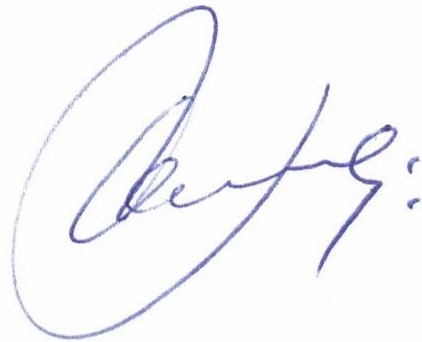 ПРИЛОЖЕНИЕОПИС НА РАЗПРЕДЕЛЕНИТЕ МАСИВИ ЗА ПОЛЗВАНЕ И ВКЛЮЧЕНИТЕ В ТЯХ ИМОТИза стопанската 2020/2021 годиназа землището на с. Славовица, ЕКАТТЕ 67009, община Септември, област Пазарджик.проект на разпределение, одобрен със заповед № РД-04-841/30.09.2020 г.г. на директора на Областна дирекция "Земеделие" - гр. ПазарджикПолзвателМасив №Имот с регистрирано правно основаниеИмот с регистрирано правно основаниеИмот по чл. 37в, ал. 3, т. 2 от ЗСПЗЗИмот по чл. 37в, ал. 3, т. 2 от ЗСПЗЗИмот по чл. 37в, ал. 3, т. 2 от ЗСПЗЗСобственикПолзвателМасив №№Площ дка№Площ дкаДължимо рентно плащане в лв.СобственикГЕОРГИ СТОЯНОВ ПОПОВ19490.140.6263.13НХПГЕОРГИ СТОЯНОВ ПОПОВ19490.160.562ПАКГЕОРГИ СТОЯНОВ ПОПОВ19490.100.3731.86КБПГЕОРГИ СТОЯНОВ ПОПОВ19490.130.2571.28АНПГЕОРГИ СТОЯНОВ ПОПОВ19490.150.1930.96ЗИПГЕОРГИ СТОЯНОВ ПОПОВ19490.110.1390.70ЛНПОБЩО за ползвателя (дка)0.5621.5887.94